Zpráva o činnosti
školky spolupracující s Mensou ČR - reflexeRoční zpráva klubu Rozárka  - Reflexe 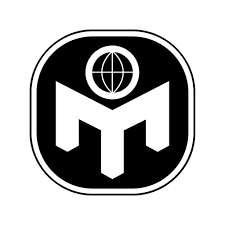 Během celoročního projektu Klubu Rozárka si děti především osvojily práci s abstraktními pojmy. Rozvíjely si vědomosti, dovednosti a schopnosti pomocí vědomostních her, kvízů, apod. Aktivizující metody realizované v Klubu Rozárka napomohly ke zvýšení jejich samostatnosti a sebevědomí. Pracovaly s chybou jakou s jednou možnou alternativou v hledání správného řešení. Naučily se propojovat abstraktní pojmy s logikou. Do celého projektu byli zapojeni i rodiče, kteří s dětmi v domácím prostředí hráli vědomostní hry, pexesa, apod. Děti se naučily pracovat s informacemi, které využívaly k dosažení správného řešení vytýčeného problému. Zkoumaly zákonitosti přírody za pomocí konkrétních pokusů. Smyslem Klubu Rozárky bylo vyhledávat a nominovat děti mimořádně nadané, včetně následné identifikace. To se v letošním roce však nestalo. Žádné dítě nebylo PPP identifikováno, ale i přesto můžeme konstatovat, že došlo ke zlepšení. V loňském roce mělo odklad povinné školní docházky uděleno 11 dětí, v letošním roce jejich počet za fungování Klubu Rozárka klesl na pouhých osm. Můžeme se tedy domnívat, že aktivity realizované v daném klubu byly pro děti velkým přínosem a napomohly ke zvýšení IQ.  S jistotou to však můžeme konstatovat až po delším sledování. Doporučení pro další školní rok 2022_2023V co nejvyšší míře aplikovat aktivizující metody v Klubu RozárkaVíce propojit vzdělávací činnosti i do běžné výuky v MŠVyužívat více moderní technologie při práci s informacemi Vytvářet prostory pro vlastní názory a možná řešení Rozšířit spolupráci Rozárky směrem k jiným subjektům ve městěPodporovat nadále začlenění Rodičů do vzdělávání